SEÑOR FISCAL DE LO PENAL DEL CANTON LA CONCORDIA, PROVINCIA DE LOS TSÁCHILAS Instrucción Fiscal N.230201713120017La Concordia, a los 10 días del mes de enero de 2014  PRIMERA: Yo; KAREN MONSERRATE GARCÍA COVEÑA, refiriéndome a la instrucción fiscal N.230201713120017 que se sigue en mi contra y últimamente se le vincula al padre de mis hijas,  RENE MANUEL MOREIRA DÍAZ, presento ante su autoridad lo siguiente: PRIMERA: ACUERDO REPARATORIO.- entre la señora REYES TORRES MAYRA KATIUSHKA. cedula de ciudadanía No.171386962-4 y los señora, KAREN MONSERRATE GARCÍA COVEÑA, CI. 0803020486 procesada y el Señor, RENE MANUEL MOREIRA DÍAZ CI. 171884715-3 vinculado a este proceso, acuerdo que fue en convenio libre y voluntario por medio de su abogado con la ofendida y el abogado defensor de esta causa, SANTIAGO IVÁN ZAMBRANO ÁVILA.SEGUNDA. Para este efecto adjunto correspondiente acuerdo debidamente notariado en el cantón santo domingo de fecha 10 de enero de 2014. En la notaria curta de este cantón. De conformidad con el Artículo (37.1) del Código de Procedimiento Penal, solicitamos a Ud. SEÑOR FISCAL DEL CANTÓN LA CONCORDIA, se sirva requerir de la UNIDAD JUDICIAL PENAL Y TRÁNSITO DEL CANTÓN LA CONCORDIA DE ESTA PROVINCIA  signada a esa judicatura la Causa No. 23282-2013-0066.- La aprobación de este documento público, previa audiencia oral, del acuerdo reparatorio, al cual hemos llegado las partes de forma libre y con pleno conocimiento de nuestros derechos, a-) con el fin se digne señalar fecha día y hora para la efectivizarían de este acuerdo según manda el (37.1) del Código de Procedimiento Penal, NOTIFICACIONES.- se haga llegar al casillero electrónico consultas@cazamley.com y santiago.zambrano17@foroabogados.ec F. Ab. Defensor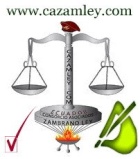 Santiago Iván Zambrano ÁvilaMatrícula. 17-2012-662consultas@cazamley.comACUERDO DE REPARACIÓNSanto Domingo de los Tsáchilas, a 10 días del mes de enero de 2014  PRIMERA: Yo; REYES TORRES MAYRA KATIUSHKA. Ecuatoriana, mayor de edad con domicilio  y residencia en el Cantón Santo Domingo de la Provincia de los Tsáchilas, de instrucción superior, de religión católica con cedula de ciudadanía No.171386962-4 de profesión empresaria, a los 10 días del mes de enero de 1014, comparece por sus propios derechos la señora, REYES TORRES MAYRA KATIUSHKA, con la finalidad de hacer el desistimiento voluntario, sin presión de ninguna clase y en consecuencia de NO presentar acusación particular ni seguir impulsando la Instrucción Fiscal No. 230201813120017 Que pesa en contra de la señora, KAREN MONSERRATE GARCÍA COVEÑA, CI. 0803020486 procesada y del Señor, RENE MANUEL MOREIRA DÍAZ CI. 171884715-3 esposo de la hoy procesada; ESTE ÚLTIMO, POR VINCULACIÓN QUE HACE FISCALÍA DE OCULTAMIENTO DE COSAS ROBADAS, de la misma (Instrucción Fiscal) y que pasó a ser del conocimiento de la UNIDAD JUDICIAL PENAL Y TRÁNSITO DEL CANTÓN LA CONCORDIA DE ESTA PROVINCIA  signada a esta judicatura con la Causa No. 23282-2013-0066. En referencia a la denuncia que fue puesta y del conocimiento del Señor jefe de la policía judicial  del Cantón Santo Domingo, a las 20h:30 del día 4 de diciembre de 2013 y según se desprende del parte policial.-  Tipo de infracción: ROBO. Del vehículo camioneta marca, NISSAN, COLOR ROJO, PLACA NO.PXI0370, MODELO DOBLE CABINA 4X2M/T.- CHASIS NO.3N6CD13SX7K001001, TONELAJE.- 0,75.T, MOTOR KA24003345C, AÑO DE FABRICACIÓN.-2007, PAÍS DE FABRICACIÓN MÉXICO. PLANTA ANTERIOR IMPORTA: CILINDRAJE 2600., a.-) En consecuencia la señora, REYES TORRES MAYRA KATIUSHKA, quien fuere  perjudicada, por el robo del vehículo ya descrita.- MANIFIESTA DE FORMA LIBRE Y VOLUNTARIA HABER RECUPERADO DICHO BIEN ENTERAMENTE, mismo que se encontró en el patio de la vivienda que habitaban los señores, KAREN MONSERRATE GARCÍA COVEÑA y RENE MANUEL MOREIRA DÍAZ, en el BARRIO ALMENDROS,  perteneciente al   Cantón de lo Concordia, b.-) Así mismo manifiesta que  sin ningún tipo de coacción y por haber EXISTIDO UN ACUERDO DE REPARACIÓN; entre las partes según la regla del Art.(37.1) del Código de Procedimiento Penal y por este acuerdo de  no afectar el interés sociales, derechos de la Administración pública o que.- Afecten Intereses del Estado, c.-) Por otro lado la señora, REYES TORRES MAYRA KATIUSHKA, Indica ante Notario público elegido del Cantón Santo Domingo, que en este  acuerdo de reparación ha recibido por parte de la fiscalia de la concordia el vehículo robado, por otro lado la perjudicada se le ha resarcido el  valor económica de: $/835,00 OCHOCIENTOS TREINTA Y CINCO DÓLARES AMERICANOS DE CURSO LEGAL EN EL PAÍS, A SU ENTERA SATISFACCIÓN, por  los daños ocasionados a la propietaria del vehículo, con la representación personal del Señor, Santiago Iván Zambrano Ávila, CI. 1704924792 Matrícula Profesional 17-2012-662 de la Dirección Regional del Consejo de la Judicatura de Pichincha: En calidad de abogado particular de los Señores, KAREN MONSERRATE GARCÍA COVEÑA y RENE MANUEL MOREIRA DÍAZ. Quienes son los implicados en el robo del vehículo en mención por el ocultamiento de cosas robadas d.-) De esta forma las partes subsanan el litigio acreditando con este convenio para poner fin a este problema y los daños materiales causados a su propietaria del vehículo antes mencionado. Así por cuanto la misma Constitución en el Art 190 prevé los medios alternativos y solución de conflictos se ha logrado este acuerdo.SEGUNDA: Desistimiento.- por las razones antes expuestas hago mi DESISTIMIENTO VOLUNTARIO SIN PRESIÓN DE NINGUNA CLASE, agregando que he renunciado  al derecho de proponer acusación particular según el Art. 63 C.P.P. En contra de KAREN MONSERRATE GARCÍA COVEÑA y RENE MANUEL MOREIRA DÍAZ.  Desistimiento que lo hago al amparo de los Arts.  60, 62 y del Art. 64.- Que ordena así: Limitación.- Si el ofendido hubiera renunciado al derecho de acusar, o hubiese desistido de la acusación ya propuesta, o la hubiera abandonado, ninguna otra persona puede presentar una nueva acusación, a.-) EN ESTAS NORMATIVAS LEGALES ME COMPROMETO A RECONOCER MI FIRMA RUBRICA EN CUALQUIER NOTARIA O JUZGADOS DEL PAÍS. TERCERA:	ACUERDO REPARATORIO.-De conformidad con el Artículo (37.1) del Código de Procedimiento Penal, solicitamos a Ud. SEÑOR FISCAL DEL CANTÓN LA CONCORDIA, se sirva requerir de la UNIDAD JUDICIAL PENAL Y TRÁNSITO DEL CANTÓN LA CONCORDIA DE ESTA PROVINCIA  signada a esa judicatura la Causa No. 23282-2013-0066.- La aprobación de este documento público, previa audiencia oral, del acuerdo reparatorio, al cual hemos llegado las partes de forma libre y con pleno conocimiento de nuestros derechos, cuyo tenor es el siguiente: a.-) Los Señores, KAREN MONSERRATE GARCÍA COVEÑA y RENE MANUEL MOREIRA DÍAZ, por medio de su abogado particular antes mencionado, han podido resarcir los daños materiales y económicos a satisfacción de la perjudicada Señora, REYES TORRES MAYRA KATIUSHKA, y dejan.- Constancia con el reconocimiento de firmas ante la presencia de Notario Público elegido del Cantón Santo Domingo, que en este  acuerdo de reparación, la afectada ya ha recuperado su vehículo que estaba reportado como robo y la cantidad económica de: $/835,00 OCHOCIENTOS TREINTA Y CINCO DÓLARES AMERICANOS DE CURSO LEGAL EN EL PAÍS A SU ENTERA SATISFACCIÓN. b.-) La Señora, REYES TORRES MAYRA KATIUSHKA CI.171386962-4                                    declara de manera expresa que por el acuerdo reparatorio llegado entre las partes, por su lado  desiste y renuncia a denunciar o presentar cargos sobre KAREN MONSERRATE GARCÍA COVEÑA y RENE MANUEL MOREIRA DÍAZ.c.-) Con la aprobación de este acuerdo, las partes solicitan a fiscalía, se haga llegar este acuerdo al Señor Juez de la UNIDAD JUDICIAL PENAL Y TRÁNSITO DEL CANTÓN LA CONCORDIA DE ESTA PROVINCIA DE LOS TSÁCHILAS y se pueda señalar fecha día y hora con el fin  se de cumplimiento al inciso 1, 2 y 4 del Art.37.1.- del  Código de Procedimiento Penal, con referencia a la Causa No. 23282-2013-0066 y se ordene el archivo temporal conforme esta norma expresamente lo señala, y; en armonía del Art. 169.- de la Constitución del 2008  d.-) Una vez cumplido íntegramente con el acuerdo reparatorio,  nada tendrán que reclamarse las partes entre sí.CUARTA: NOTIFICACIONES.-Los Señores KAREN MONSERRATE GARCÍA COVEÑA y RENE MANUEL MOREIRA DÍAZ. Continúan con su defensor particular Abogado. SANTIAGO IVÁN ZAMBRANO ÁVILA y correo electrónico consultas@cazamley.com y santiago.zambrano17@foroabogados.ec profesional  a quien ya han facultado anteriormente en defensa de sus derechos y pueda  actuar en todas las diligencias para  poner fin a este procedimiento legal y en tal caso lo que le faculte el Art 44.- del Código de Procedimiento Civil.  Para constancia de todo lo referido en el presente acuerdo de reparación, firman los comparecientes en unión de acto y en presencia de sus respectivos abogados, y por este acuerdo no afectar los intereses de Instituciones Públicas o del Estado, dígnese atender nuestro pedido. F.  Sra. Agraviada                                        F. Ab. Defensor Reyes Torres Mayra Katiushka                Santiago Iván Zambrano ÁvilaCI.171386962-4                                    Matrícula. 17-2012-662                                                            consultas@cazamley.com